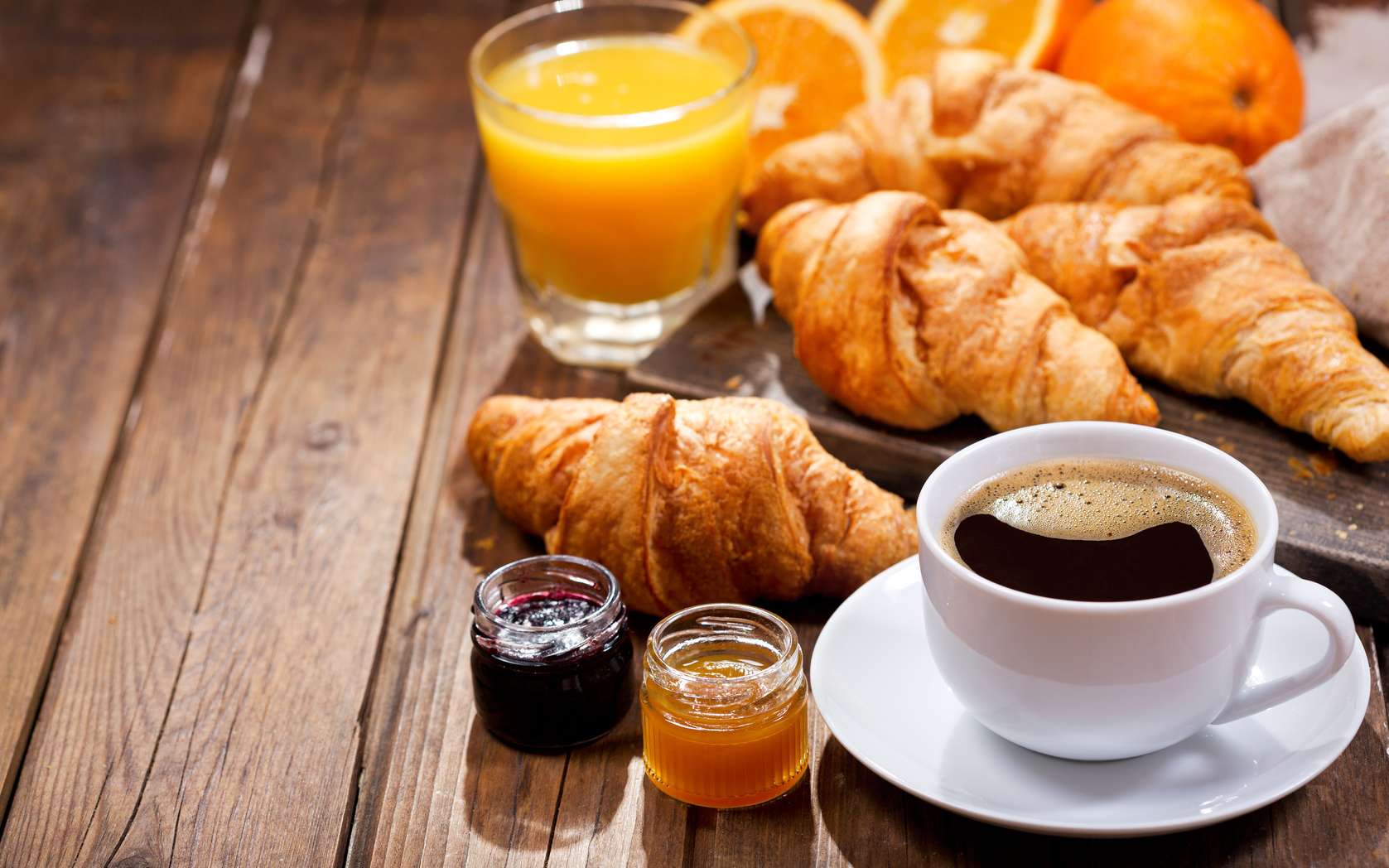 Nous vous proposons : à réserver la veille  NOS FORMULES PETIT DEJEUNERL’EXPRESS :  3€50              - 1 Café/Chocolat/Thé + 1 ViennoiserieLE PETIT DEJ VITAMINE : 5€50            - 1 Boisson chaude 12cl + 1 Viennoiserie + 1 Jus de fruit 25clLE COPIEUX DU MATIN : 7€00- 1 Boisson chaude 12cl + ½ baguette de pain avec beurre et confiture + 1 jus de fruits 25clLE COMPLET CHAUD DU MATIN : 8€00- 1 Boisson chaude 12cl + 1 Omelette nature ou fromage+ jambon + 1 jus de fruits 25cl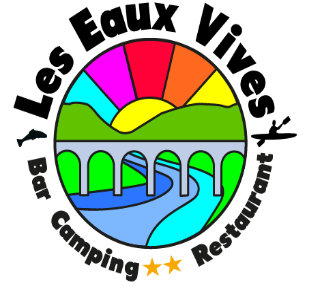 